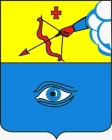 ПОСТАНОВЛЕНИЕ__13.10.2022__                                                                                       № __20/21_ г. ГлазовО внесении изменений в Административный регламент по  предоставлению муниципальной услуги  «Предварительное согласование предоставления земельного участка, находящегося в неразграниченной государственной собственности или в муниципальной  собственности», утвержденный постановлением Администрации города Глазова от 07.10.2016 № 20/28Руководствуясь Федеральным законом от 27.07.2010 № 210-ФЗ «Об организации предоставления государственных и муниципальных услуг», постановлением Администрации города Глазова от 27.06.2011 № 18/53 «Об утверждении Порядка разработки и утверждения административных регламентов по предоставлению муниципальных услуг в муниципальном образовании «Город Глазов» и Уставом муниципального образования «Город Глазов», П О С Т А Н О В Л Я Ю :          1. Внести в Административный регламент по предоставлению муниципальной услуги «Предварительное согласование предоставления земельного участка, находящегося в неразграниченной государственной собственности или в муниципальной собственности», утвержденный постановлением Администрации города Глазова  от 07.10.2016 № 20/28, следующие изменения:          1.1. Подпункт 3.11 пункта 3 изложить в следующей редакции:  
«3.11. Приказ Росреестра от  02.09.2020 № П/0321 «Об утверждении перечня документов, подтверждающих право заявителя на приобретение земельного участка без проведения торгов». Источник официального опубликования: официальный интернет-портал правовой информации http://www.pravo.gov.ru, 02.10.2020»;1.2. подпункт 3.13 пункта 3 изложить в следующей редакции:  
«3.13. Приказ Росреестра от 10.11.2020 № П/0412 «Об утверждении классификатора видов разрешенного использования земельных участков». Источник официального опубликования: официальный интернет-портал правовой информации http://www.pravo.gov.ru, 16.12.2020»;1.3. часть 1 пункта 9.2 изложить в следующей редакции: «1) документы, подтверждающие право заявителя на приобретение земельного участка без проведения торгов и предусмотренные перечнем, утвержденным приказом Росреестра от 02.09.2020 № П/0321 «Об утверждении перечня документов, подтверждающих право заявителя на приобретение земельного участка без проведения торгов», за исключением документов, которые должны быть представлены в уполномоченный орган в порядке межведомственного информационного взаимодействия;». 2. Настоящее постановление подлежит официальному опубликованию в средствах массовой информации.3. Контроль за исполнением данного постановления оставляю за собой.Администрация муниципального образования «Город Глазов» (Администрация города Глазова) «Глазкар» муниципал кылдытэтлэн Администрациез(Глазкарлэн Администрациез)Глава города ГлазоваС.Н. Коновалов